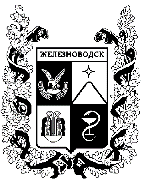 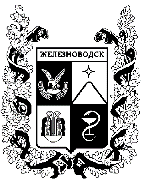 	ПОСТАНОВЛЕНИЕ	администрации города-КУРОРТА железноводска ставропольского краяОб утверждении муниципальной программы города-курорта Железноводска Ставропольского края «Молодежь города-курорта Железноводска Ставропольского края»В соответствии с Федеральным законом от 06 октября 2003 г.                   № 131-ФЗ «Об общих принципах организации местного самоуправления в Российской Федерации», решением Думы города-курорта Железноводска Ставропольского края от 20 декабря 2019 г. № 330-V «О бюджете города-курорта Железноводска Ставропольского края на 2020 год и плановый период 2021 и 2022 годов»ПОСТАНОВЛЯЮ:1. Утвердить прилагаемую муниципальную программу города-курорта Железноводска Ставропольского края «Молодежь города-курорта Железноводска Ставропольского края».2. Опубликовать муниципальную программу города-курорта Железноводска Ставропольского края «Молодежь города-курорта Железноводска Ставропольского края» на официальном сайте Думы города-курорта  Железноводска Ставропольского края и администрации  города-курорта Железноводска Ставропольского края в сети Интернет.3. Контроль за выполнением настоящего постановления возложить            на заместителя главы администрации города-курорта Железноводска Ставропольского края Шумкину А.С.4. Настоящее постановление вступает в силу со дня его официального опубликования и распространяется на правоотношения, возникшие                                    с 01 января 2020 года.Глава города-курорта Железноводска Ставропольского края                                                                         Е.И. Моисеев                                                                       УТВЕРЖДЕНАпостановлением администрации города-курорта Железноводска Ставропольского края МУНИЦИПАЛЬНАЯ ПРОГРАММАгорода-курорта Железноводска Ставропольского края                   «Молодежь города-курорта Железноводска Ставропольского края»ПАСПОРТмуниципальной программы города-курорта Железноводска Ставропольского края «Молодежь города-курорта Железноводска Ставропольского края»Приоритеты и цели политики администрации города-курорта Железноводска Ставропольского края в сфере реализации государственной молодежной политики в городе-курорте Железноводске Ставропольского краяПрограмма сформирована исходя из принципов долгосрочных целей социально-экономического развития города-курорта Железноводска Ставропольского края и показателей (индикаторов) их достижения в соответствии со Стратегией социально-экономического развития города-курорта Железноводска Ставропольского края на период
до 2035 года, утвержденной решением Совета города-курорта Железноводска Ставропольского края от 28 декабря 2019 года № 337-V, прогноза социально-экономического развития города-курорта Железноводска Ставропольского края на долгосрочный период, нормативных правовых актов города-курорта Железноводска Ставропольского края.Основными приоритетами политики администрации города-курорта Железноводска Ставропольского края в сфере реализации государственной молодежной политики в городе-курорте Железноводске Ставропольского края являются:создание системы информационного обеспечения молодежи - создание структуры, которая обеспечит оперативную обработку, анализ информации о состоянии молодежной среды, интересах, ценностной ориентации молодежи, а также позволит удовлетворять информационные потребности самой молодежи;создание условий для возникновения и функционирования молодежных организаций и объединений - оказание адресной помощи уже созданным и действующим молодежным организациям и объединениям, инициирование и поддержка вновь создаваемых;занятость молодежи - создание условий для интеграции молодежи на рынке труда города-курорта Железноводска Ставропольского края, социальная защита ее в сфере занятости;развитие системы социальных служб для молодежи - удовлетворение реальных потребностей молодежи в социальных услугах, содействие ее адаптации к меняющимся условиям жизни, поддержка молодой семьи, оказание социальной помощи особо нуждающимся молодым семьям;здоровье молодежи - обеспечение возможности реализовывать право молодежи на заботу о здоровье и его охрану, а также способствовать формированию положительных ориентиров в отношении к своему здоровью.В соответствии с приоритетами государственной политики города-курорта Железноводска Ставропольского края, а также с учетом состояния сферы молодежной политики в городе-курорте Железноводске Ставропольского края, определены цели Программы.Целями Программы являются:создание условий для поддержки и развития молодежных инициатив, гражданского, патриотического и духовно-нравственного воспитания молодежи;профилактика безнадзорности, беспризорности и предупреждение правонарушений, совершаемых несовершеннолетними;формирование у жителей города-курорта Железноводска Ставропольского края установок и норм на здоровый образ жизни, негативного отношения к вредным привычкам (курение, алкоголь, наркомания).Система целевых индикаторов и показателей Программы и подпрограмм Программы сформирована с учетом обеспечения возможности проверки и подтверждения достижения целей и решения задач Программы и подпрограмм Программы.При формировании целевых индикаторов и показателей Программы учтены требования к характеристике каждого показателя (адекватность, точность, объективность, достоверность, однозначность, экономичность, сопоставимость, своевременность и регулярность).Сведения об индикаторах достижения целей Программы и показателях решения задач подпрограмм Программы и их значениях приведены в приложении 1 к Программе.Основными ожидаемыми конечными результатами реализации Программы являются:увеличение количества проведенных культурных мероприятий, направленных на создание условий для совершенствования досуга молодежи, профилактики потенциальных явлений в молодежной среде;уменьшение количества несовершеннолетних, стоящих на учете в комиссии по делам несовершеннолетних и защите их прав администрации города-курорта Железноводска Ставропольского края;уменьшение количества  несовершеннолетних, оказавшихся в трудной жизненной ситуации для предоставления адресной материальной помощи;увеличение количества профилактических мероприятий.Перечень основных мероприятий по реализации Программы приведен в приложении 2 к Программе.Объемы и источники финансового обеспечения Программы приведены в приложении 3 к Программе.Основные мероприятия Программы определены, исходя из необходимости достижения ее целей и решения задач, и сгруппированы по трем подпрограммам:«Организация и осуществление мероприятий по работе с молодежью» (приложение 4 к Программе);«Комплексные меры по профилактике безнадзорности и правонарушений несовершеннолетних в городе-курорте Железноводске Ставропольского края» (приложение 5 к Программе);«Профилактика наркомании и противодействие злоупотреблению наркотическими средствами и их незаконному обороту в городе-курорте Железноводске Ставропольского края» (приложение 6 к Программе).Сведения о весовых коэффициентах, присвоенных целям  муниципальной программы приведены в приложении 7 к Программе.Заместитель главы администрации города-курорта Железноводска Ставропольского края 							   А.С. Шумкина										                                    Приложение 1к муниципальной программе города-курорта                                                              Железноводска Ставропольского края «Молодежь города-курорта Железноводска   Ставропольского края»Сведенияоб индикаторах достижения целей муниципальной программы города-курорта Железноводска Ставропольского края                   «Молодежь города-курорта Железноводска Ставропольского края» и показателях решения задач подпрограмм Программы и их значениях Приложение 2к муниципальной программе города-курорта                                                                Железноводска Ставропольского края «Молодежь города-курорта Железноводска    Ставропольского краяПЕРЕЧЕНЬосновных мероприятий подпрограмм муниципальной программы города-курорта Железноводска Ставропольского края«Молодежь города-курорта Железноводска Ставропольского края»Указывается один из следующих типов основного мероприятия: 1. «Выполнение функций отраслевыми (функциональными) органами и структурными подразделениями администрации города-курорта Железноводска Ставропольского края, казенными учреждениями».2. «Оказание (выполнение) муниципальных услуг (работ) муниципальными  учреждениями города-курорта Железноводска Ставропольского края, иными некоммерческими организациями».Приложение 3к муниципальной программе города-курорта                                                               Железноводска Ставропольского края «Молодежь города-курорта Железноводска   Ставропольского края»объемы и источникифинансового обеспечения муниципальной программы города-курорта Железноводска Ставропольского края«Молодежь города-курорта Железноводска Ставропольского края»Приложение 4к муниципальной программе города-курорта Железноводска Ставропольского края «Молодежь города-курорта Железноводска Ставропольского края» ПОДПРОГРАММА«Организация и осуществление мероприятий по работе с молодежью» муниципальной программы города-курорта Железноводска Ставропольского края «Молодежь города-курорта Железноводска Ставропольского края» ПАСПОРТподпрограммы «Организация и осуществление мероприятий по работе с молодежью» муниципальной программы города-курорта Железноводска Ставропольского края «Молодежь города-курорта Железноводска Ставропольского края» Характеристика основных мероприятий ПодпрограммыПодпрограмма направлена на развитие государственной молодежной политики в городе-курорте Железноводске Ставропольского края.Задачей Подпрограммы является организация, развитие и внедрение различных форм досуга молодежи города-курорта Железноводска Ставропольского края.Основными приоритетными направлениями в сфере реализации молодежной политики в городе-курорте Железноводске Ставропольского края на период до 2022 года являются:создание системы информационного обеспечения молодежи - создание структуры, которая обеспечит оперативную обработку, анализ информации  о состоянии молодежной среды, интересах, ценностной ориентации молодежи, а также позволит удовлетворять информационные потребности самой молодежи;создание условий для возникновения и функционирования молодежных организаций и объединений - оказание адресной помощи уже созданным и действующим молодежным организациям и объединениям, инициирование и поддержка вновь создаваемых.В соответствии с приоритетами определена цель Подпрограммы -  создание условий для поддержки и развития молодежных инициатив, гражданского, патриотического и духовно-нравственного воспитания молодежи.Для достижения данной цели необходимо решение следующей задачи Подпрограммы:организация, развитие и внедрение различных форм досуга молодежи города-курорта Железноводска Ставропольского края.Исходя из вышеуказанного, сформулированы индикаторы и показатели достижения цели и решения задач Подпрограммы:количество проведенных культурных мероприятий, направленных на создание условий для совершенствования досуга молодежи, профилактики потенциальных явлений в молодежной среде.Показатель решения задач:количество молодежи, задействованной в проведении мероприятий по реализации молодежной политики в городе-курорте Железноводске Ставропольского края.Индикаторы и показатели Подпрограммы и их значения представлены в приложении 1 к Программе.Подпрограмма предусматривает проведение основных  мероприятий:создание условий для предоставления жителям города-курорта Железноводска Ставропольского услуг в области реализации молодежной политики; организация и проведение в городе-курорте Железноводске                  Ставропольского края молодежных мероприятий.Перечень основных мероприятий Подпрограммы представлен в приложении 2 к Программе.Приложение 5к муниципальной программе города-курорта Железноводска Ставропольского края «Молодежь города-курорта Железноводска Ставропольского края» ПОДПРОГРАММА «Комплексные меры по профилактике безнадзорности и правонарушений несовершеннолетних в городе-курорте Железноводске Ставропольского края» муниципальной программы города-курорта Железноводска Ставропольского края «Молодежь города-курорта Железноводска Ставропольского края»ПАСПОРТподпрограммы «Комплексные меры по профилактике безнадзорности и правонарушений несовершеннолетних в городе-курорте Железноводске Ставропольского края» муниципальной программы города-курорта Железноводска Ставропольского края «Молодежь города-курорта Железноводска Ставропольского края» Характеристика основных мероприятий ПодпрограммыПодпрограмма направлена на снижение уровня подростковой преступности на территории города-курорта Железноводска Ставропольского края.Задачей Подпрограммы является создание комплексной системы профилактической, коррекционной и реабилитационной работы с детьми.Основным приоритетным направлением в сфере реализации молодежной политики в городе-курорте Железноводске Ставропольского края на период до 2022 года является развитие системы социальных служб для молодежи - удовлетворение реальных потребностей молодежи в социальных услугах, содействие ее адаптации к меняющимся условиям жизни, поддержка молодой семьи, оказание социальной помощи особо нуждающимся молодым семьям.В соответствии с приоритетами определена цель Подпрограммы -   профилактика безнадзорности, беспризорности и предупреждение правонарушений, совершаемых несовершеннолетними.Для достижения данной цели необходимо решение следующей задачи Подпрограммы:создание комплексной системы профилактической, коррекционной и реабилитационной работы с детьми.Исходя из вышеуказанного, сформулированы индикаторы и показатели достижения цели и решения задач Подпрограммы:количество несовершеннолетних, стоящих на учете в комиссии по делам несовершеннолетних и защите их прав администрации города-курорта Железноводска Ставропольского края;количество несовершеннолетних, оказавшихся в трудной жизненной ситуации для предоставления адресной материальной помощи.Показатель решения задач:снижение уровня подростковой преступности на территории города-курорта Железноводска Ставропольского края.Индикаторы и показатели Подпрограммы и их значения представлены в приложении 1 к Программе.Подпрограмма предусматривает проведение основных мероприятия:интеграция молодых людей, оказавшихся в трудной жизненной ситуации, в жизнь общества. Перечень основных мероприятий Подпрограммы представлен в приложении 2 к Программе.Приложение 6к муниципальной программе города-курорта Железноводска Ставропольского края «Молодежь города-курорта Железноводска Ставропольского края» ПОДПРОГРАММА«Профилактика наркомании и противодействие злоупотреблению наркотическими средствами и их незаконному обороту в городе-курорте Железноводске Ставропольского края» муниципальной программы города-курорта Железноводска Ставропольского края «Молодежь города-курорта Железноводска Ставропольского края» ПАСПОРТподпрограммы «Профилактика наркомании и противодействие злоупотреблению наркотическими средствами и их незаконному обороту в городе-курорте Железноводске Ставропольского края» муниципальной программы города-курорта Железноводска Ставропольского края «Молодежь города-курорта Железноводска Ставропольского края»  Характеристика основных мероприятий ПодпрограммыПодпрограмма направлена на профилактику наркомании и противодействие злоупотреблению наркотическими средствами и их незаконному обороту в городе-курорте Железноводске Ставропольского края.Задачей Подпрограммы является организация целенаправленной, системной профилактической работы с подростками, молодежью и их родителями по обеспечению их необходимым объемом информации в рамках проблемы злоупотребления психоактивных веществ.Основными приоритетными направлениями в сфере реализации молодежной политики в городе-курорте Железноводске Ставропольского края на период до 2022 года являются:здоровье молодежи - обеспечение возможности реализовывать право молодежи на заботу о здоровье и его охрану, а также способствовать формированию положительных ориентиров в отношении к своему здоровью.В соответствии с приоритетами определена цель Подпрограммы -   формирование у жителей города-курорта Железноводска Ставропольского края установок и норм на здоровый образ жизни, негативного отношения к вредным привычкам (курение, алкоголь, наркомания).Для достижения данной цели необходимо решение следующей задачи Подпрограммы:организация целенаправленной, системной профилактической работы с подростками, молодежью и их родителями по обеспечению их необходимым объемом информации в рамках проблемы злоупотребления психоактивных веществ.Исходя из вышеуказанного, сформулированы индикаторы и показатели достижения цели и решения задач Подпрограммы:количество профилактических мероприятий.Показатель решения задач:количество подростков и молодежи, вовлеченных в профилактические мероприятия;количество подростков и молодежи, занимающихся физической культурой и спортом;увеличение количества несовершеннолетних, добровольно прошедших тестирование на предмет немедицинского употребления наркотических веществ.Индикаторы и показатели Подпрограммы и их значения представлены в приложении 1 к Программе.Подпрограмма предусматривает проведение основных  мероприятий:предоставление населению услуг в области профилактики наркомании;участие в работе по профилактике наркомании, зависимости от психоактивных веществ.Перечень основных мероприятий Подпрограммы представлен в приложении 2 к Программе.       Приложение 7к муниципальной программе города-курорта                                                               Железноводска Ставропольского края «Молодежь города-курорта Железноводска   Ставропольского края»СВЕДЕНИЯо весовых коэффициентах, присвоенных целям  муниципальной программы города-курорта Железноводска Ставропольского края «Молодежь города-курорта Железноводска Ставропольского края»,задачам подпрограмм Программы              г.Железноводск№Наименование Программымуниципальная программа города-курорта Железноводска Ставропольского края «Молодежь города-курорта Железноводска Ставропольского края» (далее - Программа)Ответственный исполнитель Программыадминистрация города-курорта Железноводска Ставропольского края (отдел по социальным вопросам, опеке и попечительству администрации города-курорта Железноводска Ставропольского края) (далее - отдел по социальным вопросам) Соисполнители Программыуправление культуры администрации города-курорта Железноводска Ставропольского края;управление образования администрации города-курорта Железноводска Ставропольского края;комитет по физической культуре, спорту и туризму администрации города-курорта Железноводска Ставропольского краяУчастники Программыфилиал государственного бюджетного образо-вательного учреждения высшего образования «Ставропольский государственный педагогический институт» в г. Железноводске            (по согласованию);государственное бюджетное профессиональное образовательное учреждение «Железноводский художественно-строительный техникум им. Казачьего генерала В.П. Бондарева»                            (по согласованию)         Подпрограммы Программы«Организация и осуществление мероприятий по работе с молодежью»; «Комплексные меры по профилактике безнадзорности и правонарушений несовершеннолетних в городе-курорте Железноводске Ставропольского края»; «Профилактика наркомании и противодействие злоупотреблению наркотическими средствами и их незаконному обороту в городе-курорте Железноводске Ставропольского края»Цели Программысоздание условий для поддержки и развития молодежных инициатив, гражданского, патриотического и духовно-нравственного воспитания молодежи;профилактика безнадзорности, беспризорности и предупреждение правонарушений, совершаемых несовершеннолетними;формирование у жителей города-курорта Железноводска Ставропольского края установок и норм на здоровый образ жизни, негативного отношения к вредным привычкам (курение, алкоголь, наркомания)Индикаторы достижения целей Программыколичество проведенных культурных мероприятий, направленных на создание условий для совершенствования досуга молодежи, профилактики потенциальныхявлений в молодежной среде;                  количество несовершеннолетних, стоящих на учете в комиссии по делам несовершеннолетних и защите их прав администрации города-курорта Железноводска Ставропольского края; количество несовершеннолетних, оказавшихся в трудной жизненной ситуации для предоставления адресной материальной помощи; количество профилактических мероприятийСроки реализации Программы2020-2022 годыОбъемы и источники финансового обеспечения Программыобъем финансового обеспечения Программы составит всего 2 541 370,00 рублей, в том числе:объем бюджетных ассигнований бюджета города-курорта Железноводска Ставропольского края 2 541 370,00  рублей, в том числе по источникам финансового обеспечения:                        за счет межбюджетных трансфертов, предоставляемых из бюджета Ставропольского края 0,00 рублей, в том числе по годам:                    2020 год - 0,00 рублей;2021 год - 0,00 рублей;2022 год - 0,00 рублей,за счет межбюджетных трансфертов, предоставляемых из федерального бюджета    0,00 рублей, в том числе по годам:                              2020 год - 0,00 рублей;2021 год - 0,00 рублей;2022 год - 0,00 рублей,за счет средств бюджета города-курорта Железноводска Ставропольского края
2 541 370,00 рублей, в том числе по годам:              2020 год - 889 078,00 рублей;2021 год - 842 518,00 рублей;2022 год - 809 774,00 рублей,прогнозируемый объем финансового обеспечения за счет средств федерального бюджета, бюджета Ставропольского края, бюджета города-курорта Железноводска Ставропольского края и юридических лиц
0,00 рублей, в том числе по годам:                            2020 год - 0,00 рублей;2021 год - 0,00 рублей;2022 год - 0,00 рублейОжидаемые конечные результаты реализации Программыувеличение количества проведенных культурных мероприятий, направленных на создание условий для совершенствования досуга молодежи, профилактики потенциальных явлений         в           молодежной                среде;уменьшение количества несовершеннолетних, стоящих на учете в комиссии по делам несовершеннолетних и защите их прав администрации города-курорта Железноводска Ставропольского края; уменьшение количества  несовершеннолетних, оказавшихся в                   трудной жизненной ситуации для предоставления адресной материальной помощи; увеличение количества про-филактических мероприятий№ п/пНаименование индикатора достижения цели Программы и показателя решения задачи подпрограммы ПрограммыНаименование индикатора достижения цели Программы и показателя решения задачи подпрограммы ПрограммыЕдиница       измеренияЕдиница       измеренияЗначение индикатора достижения цели Программы и показателя решения задачи подпрограммы Программы по годамЗначение индикатора достижения цели Программы и показателя решения задачи подпрограммы Программы по годамЗначение индикатора достижения цели Программы и показателя решения задачи подпрограммы Программы по годам№ п/пНаименование индикатора достижения цели Программы и показателя решения задачи подпрограммы ПрограммыНаименование индикатора достижения цели Программы и показателя решения задачи подпрограммы ПрограммыЕдиница       измеренияЕдиница       измерения2020 г.2021 г.2022 г.12233456Муниципальная программа города-курорта Железноводска Ставропольского края «Молодежь города-курорта Железноводска Ставропольского края»Муниципальная программа города-курорта Железноводска Ставропольского края «Молодежь города-курорта Железноводска Ставропольского края»Муниципальная программа города-курорта Железноводска Ставропольского края «Молодежь города-курорта Железноводска Ставропольского края»Муниципальная программа города-курорта Железноводска Ставропольского края «Молодежь города-курорта Железноводска Ставропольского края»Муниципальная программа города-курорта Железноводска Ставропольского края «Молодежь города-курорта Железноводска Ставропольского края»Муниципальная программа города-курорта Железноводска Ставропольского края «Молодежь города-курорта Железноводска Ставропольского края»Муниципальная программа города-курорта Железноводска Ставропольского края «Молодежь города-курорта Железноводска Ставропольского края»Муниципальная программа города-курорта Железноводска Ставропольского края «Молодежь города-курорта Железноводска Ставропольского края»Цель 1 Программы: создание условий для поддержки и развития молодежных инициатив, гражданского, патриотического и духовно-нравственного воспитания молодежиЦель 1 Программы: создание условий для поддержки и развития молодежных инициатив, гражданского, патриотического и духовно-нравственного воспитания молодежиЦель 1 Программы: создание условий для поддержки и развития молодежных инициатив, гражданского, патриотического и духовно-нравственного воспитания молодежиЦель 1 Программы: создание условий для поддержки и развития молодежных инициатив, гражданского, патриотического и духовно-нравственного воспитания молодежиЦель 1 Программы: создание условий для поддержки и развития молодежных инициатив, гражданского, патриотического и духовно-нравственного воспитания молодежиЦель 1 Программы: создание условий для поддержки и развития молодежных инициатив, гражданского, патриотического и духовно-нравственного воспитания молодежиЦель 1 Программы: создание условий для поддержки и развития молодежных инициатив, гражданского, патриотического и духовно-нравственного воспитания молодежиЦель 1 Программы: создание условий для поддержки и развития молодежных инициатив, гражданского, патриотического и духовно-нравственного воспитания молодежи1.1.Индикатор достижения цели  Программы: Индикатор достижения цели  Программы: 1122234561.1.1.1.Количество проведенных культурных мероприятий, направленных на создание условий для совершенствования досуга молодежи, профилактики потенциальных явлений в молодежной средеКоличество проведенных культурных мероприятий, направленных на создание условий для совершенствования досуга молодежи, профилактики потенциальных явлений в молодежной средеКоличество проведенных культурных мероприятий, направленных на создание условий для совершенствования досуга молодежи, профилактики потенциальных явлений в молодежной средеколичество
мероприятий959799Подпрограмма 1: «Организация и осуществление мероприятий по работе с молодежью»Подпрограмма 1: «Организация и осуществление мероприятий по работе с молодежью»Подпрограмма 1: «Организация и осуществление мероприятий по работе с молодежью»Подпрограмма 1: «Организация и осуществление мероприятий по работе с молодежью»Подпрограмма 1: «Организация и осуществление мероприятий по работе с молодежью»Подпрограмма 1: «Организация и осуществление мероприятий по работе с молодежью»Подпрограмма 1: «Организация и осуществление мероприятий по работе с молодежью»Подпрограмма 1: «Организация и осуществление мероприятий по работе с молодежью»Подпрограмма 1: «Организация и осуществление мероприятий по работе с молодежью»Задача 1 подпрограммы 1 Программы: организация, развитие и внедрение различных форм досуга молодежи города-курорта Железноводска                      Ставропольского края Задача 1 подпрограммы 1 Программы: организация, развитие и внедрение различных форм досуга молодежи города-курорта Железноводска                      Ставропольского края Задача 1 подпрограммы 1 Программы: организация, развитие и внедрение различных форм досуга молодежи города-курорта Железноводска                      Ставропольского края Задача 1 подпрограммы 1 Программы: организация, развитие и внедрение различных форм досуга молодежи города-курорта Железноводска                      Ставропольского края Задача 1 подпрограммы 1 Программы: организация, развитие и внедрение различных форм досуга молодежи города-курорта Железноводска                      Ставропольского края Задача 1 подпрограммы 1 Программы: организация, развитие и внедрение различных форм досуга молодежи города-курорта Железноводска                      Ставропольского края Задача 1 подпрограммы 1 Программы: организация, развитие и внедрение различных форм досуга молодежи города-курорта Железноводска                      Ставропольского края Задача 1 подпрограммы 1 Программы: организация, развитие и внедрение различных форм досуга молодежи города-курорта Железноводска                      Ставропольского края Задача 1 подпрограммы 1 Программы: организация, развитие и внедрение различных форм досуга молодежи города-курорта Железноводска                      Ставропольского края 2.Показатель решения задачи подпрограммы:Показатель решения задачи подпрограммы:2.1.Количество молодежи, задействованной в проведении мероприятий по реализации молодежной политики в городе-курорте Железноводске Ставропольского краяКоличество молодежи, задействованной в проведении мероприятий по реализации молодежной политики в городе-курорте Железноводске Ставропольского краяколичество
человекколичество
человекколичество
человек148015001520Цель 2 Программы: профилактика безнадзорности, беспризорности и предупреждение правонарушений, совершаемых несовершеннолетнимиЦель 2 Программы: профилактика безнадзорности, беспризорности и предупреждение правонарушений, совершаемых несовершеннолетнимиЦель 2 Программы: профилактика безнадзорности, беспризорности и предупреждение правонарушений, совершаемых несовершеннолетнимиЦель 2 Программы: профилактика безнадзорности, беспризорности и предупреждение правонарушений, совершаемых несовершеннолетнимиЦель 2 Программы: профилактика безнадзорности, беспризорности и предупреждение правонарушений, совершаемых несовершеннолетнимиЦель 2 Программы: профилактика безнадзорности, беспризорности и предупреждение правонарушений, совершаемых несовершеннолетнимиЦель 2 Программы: профилактика безнадзорности, беспризорности и предупреждение правонарушений, совершаемых несовершеннолетнимиЦель 2 Программы: профилактика безнадзорности, беспризорности и предупреждение правонарушений, совершаемых несовершеннолетнимиЦель 2 Программы: профилактика безнадзорности, беспризорности и предупреждение правонарушений, совершаемых несовершеннолетними3.Индикаторы достижения цели  Программы:Индикаторы достижения цели  Программы:3.1.Количество несовершеннолетних, стоящих на учете в комиссии по делам несовершеннолетних и защите их прав администрации города-курорта Железноводска Ставропольского края Количество несовершеннолетних, стоящих на учете в комиссии по делам несовершеннолетних и защите их прав администрации города-курорта Железноводска Ставропольского края Количество несовершеннолетних, стоящих на учете в комиссии по делам несовершеннолетних и защите их прав администрации города-курорта Железноводска Ставропольского края количество
человекколичество
человек3534331222334563.2.Количество несовершеннолетних, оказавшихся в трудной жизненной ситуации для предоставления адресной материальной помощиКоличество несовершеннолетних, оказавшихся в трудной жизненной ситуации для предоставления адресной материальной помощиКоличество несовершеннолетних, оказавшихся в трудной жизненной ситуации для предоставления адресной материальной помощиколичество человекколичество человек444342Подпрограмма 2: «Комплексные меры по профилактике безнадзорности и правонарушений несовершеннолетних в городе-курорте Железноводске    Ставропольского края» Подпрограмма 2: «Комплексные меры по профилактике безнадзорности и правонарушений несовершеннолетних в городе-курорте Железноводске    Ставропольского края» Подпрограмма 2: «Комплексные меры по профилактике безнадзорности и правонарушений несовершеннолетних в городе-курорте Железноводске    Ставропольского края» Подпрограмма 2: «Комплексные меры по профилактике безнадзорности и правонарушений несовершеннолетних в городе-курорте Железноводске    Ставропольского края» Подпрограмма 2: «Комплексные меры по профилактике безнадзорности и правонарушений несовершеннолетних в городе-курорте Железноводске    Ставропольского края» Подпрограмма 2: «Комплексные меры по профилактике безнадзорности и правонарушений несовершеннолетних в городе-курорте Железноводске    Ставропольского края» Подпрограмма 2: «Комплексные меры по профилактике безнадзорности и правонарушений несовершеннолетних в городе-курорте Железноводске    Ставропольского края» Подпрограмма 2: «Комплексные меры по профилактике безнадзорности и правонарушений несовершеннолетних в городе-курорте Железноводске    Ставропольского края» Подпрограмма 2: «Комплексные меры по профилактике безнадзорности и правонарушений несовершеннолетних в городе-курорте Железноводске    Ставропольского края» Задача 1 подпрограммы 2 Программы: создание комплексной системы профилактической, коррекционной и реабилитационной работы с детьмиЗадача 1 подпрограммы 2 Программы: создание комплексной системы профилактической, коррекционной и реабилитационной работы с детьмиЗадача 1 подпрограммы 2 Программы: создание комплексной системы профилактической, коррекционной и реабилитационной работы с детьмиЗадача 1 подпрограммы 2 Программы: создание комплексной системы профилактической, коррекционной и реабилитационной работы с детьмиЗадача 1 подпрограммы 2 Программы: создание комплексной системы профилактической, коррекционной и реабилитационной работы с детьмиЗадача 1 подпрограммы 2 Программы: создание комплексной системы профилактической, коррекционной и реабилитационной работы с детьмиЗадача 1 подпрограммы 2 Программы: создание комплексной системы профилактической, коррекционной и реабилитационной работы с детьмиЗадача 1 подпрограммы 2 Программы: создание комплексной системы профилактической, коррекционной и реабилитационной работы с детьмиЗадача 1 подпрограммы 2 Программы: создание комплексной системы профилактической, коррекционной и реабилитационной работы с детьми4.Показатель решения задачи подпрограммы:Показатель решения задачи подпрограммы:Показатель решения задачи подпрограммы:4.1.Снижение уровня подростковой преступности на территории города-курорта Железноводска Ставропольского краяСнижение уровня подростковой преступности на территории города-курорта Железноводска Ставропольского краяСнижение уровня подростковой преступности на территории города-курорта Железноводска Ставропольского краяпроцентыпроценты798081Цель 3 Программы: формирование у жителей города-курорта Железноводска Ставропольского края установок и норм на здоровый образ жизни,          негативного отношения к вредным привычкам (курение, алкоголь, наркомания)Цель 3 Программы: формирование у жителей города-курорта Железноводска Ставропольского края установок и норм на здоровый образ жизни,          негативного отношения к вредным привычкам (курение, алкоголь, наркомания)Цель 3 Программы: формирование у жителей города-курорта Железноводска Ставропольского края установок и норм на здоровый образ жизни,          негативного отношения к вредным привычкам (курение, алкоголь, наркомания)Цель 3 Программы: формирование у жителей города-курорта Железноводска Ставропольского края установок и норм на здоровый образ жизни,          негативного отношения к вредным привычкам (курение, алкоголь, наркомания)Цель 3 Программы: формирование у жителей города-курорта Железноводска Ставропольского края установок и норм на здоровый образ жизни,          негативного отношения к вредным привычкам (курение, алкоголь, наркомания)Цель 3 Программы: формирование у жителей города-курорта Железноводска Ставропольского края установок и норм на здоровый образ жизни,          негативного отношения к вредным привычкам (курение, алкоголь, наркомания)Цель 3 Программы: формирование у жителей города-курорта Железноводска Ставропольского края установок и норм на здоровый образ жизни,          негативного отношения к вредным привычкам (курение, алкоголь, наркомания)Цель 3 Программы: формирование у жителей города-курорта Железноводска Ставропольского края установок и норм на здоровый образ жизни,          негативного отношения к вредным привычкам (курение, алкоголь, наркомания)Цель 3 Программы: формирование у жителей города-курорта Железноводска Ставропольского края установок и норм на здоровый образ жизни,          негативного отношения к вредным привычкам (курение, алкоголь, наркомания)5.Индикатор достижения цели               Программы:Индикатор достижения цели               Программы:Индикатор достижения цели               Программы:5.1.Количество профилактических мероприятийКоличество профилактических мероприятийКоличество профилактических мероприятийколичество
мероприятийколичество
мероприятий535557Подпрограмма 3: «Профилактика наркомании и противодействие злоупотреблению наркотическими средствами и их незаконному обороту в городе-курорте Железноводске Ставропольского края»Подпрограмма 3: «Профилактика наркомании и противодействие злоупотреблению наркотическими средствами и их незаконному обороту в городе-курорте Железноводске Ставропольского края»Подпрограмма 3: «Профилактика наркомании и противодействие злоупотреблению наркотическими средствами и их незаконному обороту в городе-курорте Железноводске Ставропольского края»Подпрограмма 3: «Профилактика наркомании и противодействие злоупотреблению наркотическими средствами и их незаконному обороту в городе-курорте Железноводске Ставропольского края»Подпрограмма 3: «Профилактика наркомании и противодействие злоупотреблению наркотическими средствами и их незаконному обороту в городе-курорте Железноводске Ставропольского края»Подпрограмма 3: «Профилактика наркомании и противодействие злоупотреблению наркотическими средствами и их незаконному обороту в городе-курорте Железноводске Ставропольского края»Подпрограмма 3: «Профилактика наркомании и противодействие злоупотреблению наркотическими средствами и их незаконному обороту в городе-курорте Железноводске Ставропольского края»Подпрограмма 3: «Профилактика наркомании и противодействие злоупотреблению наркотическими средствами и их незаконному обороту в городе-курорте Железноводске Ставропольского края»Подпрограмма 3: «Профилактика наркомании и противодействие злоупотреблению наркотическими средствами и их незаконному обороту в городе-курорте Железноводске Ставропольского края»Задача 1 подпрограммы 3 Программы: организация целенаправленной, системной профилактической работы с подростками, молодежью и их родителями по обеспечению их необходимым объемом информации в рамках проблемы злоупотребления психоактивных веществЗадача 1 подпрограммы 3 Программы: организация целенаправленной, системной профилактической работы с подростками, молодежью и их родителями по обеспечению их необходимым объемом информации в рамках проблемы злоупотребления психоактивных веществЗадача 1 подпрограммы 3 Программы: организация целенаправленной, системной профилактической работы с подростками, молодежью и их родителями по обеспечению их необходимым объемом информации в рамках проблемы злоупотребления психоактивных веществЗадача 1 подпрограммы 3 Программы: организация целенаправленной, системной профилактической работы с подростками, молодежью и их родителями по обеспечению их необходимым объемом информации в рамках проблемы злоупотребления психоактивных веществЗадача 1 подпрограммы 3 Программы: организация целенаправленной, системной профилактической работы с подростками, молодежью и их родителями по обеспечению их необходимым объемом информации в рамках проблемы злоупотребления психоактивных веществЗадача 1 подпрограммы 3 Программы: организация целенаправленной, системной профилактической работы с подростками, молодежью и их родителями по обеспечению их необходимым объемом информации в рамках проблемы злоупотребления психоактивных веществЗадача 1 подпрограммы 3 Программы: организация целенаправленной, системной профилактической работы с подростками, молодежью и их родителями по обеспечению их необходимым объемом информации в рамках проблемы злоупотребления психоактивных веществЗадача 1 подпрограммы 3 Программы: организация целенаправленной, системной профилактической работы с подростками, молодежью и их родителями по обеспечению их необходимым объемом информации в рамках проблемы злоупотребления психоактивных веществЗадача 1 подпрограммы 3 Программы: организация целенаправленной, системной профилактической работы с подростками, молодежью и их родителями по обеспечению их необходимым объемом информации в рамках проблемы злоупотребления психоактивных веществ1234566.Показатели решения задачи подпрограммы: 6.1.Количество подростков и молодежи, вовлеченных в профилактические мероприятияколичество
человек2600270028006.2.Количество подростков и молодежи, занимающихся физической культурой и спортомколичество
человек1012010130101406.3.Увеличение количества несовершеннолетних, добровольно прошедших тестирование на предмет немедицинского употребления наркотических веществпроценты485052№
п/пНаименование основного мероприятия подпрограммы ПрограммыТип
основного
мероприятияОтветственный исполнитель (соисполнитель, участник) основного мероприятия подпрограммы ПрограммыСрокСрокСвязь с индикаторами достижения целей Программы и показателями решения задач подпрограммы Программы№
п/пНаименование основного мероприятия подпрограммы ПрограммыТип
основного
мероприятияОтветственный исполнитель (соисполнитель, участник) основного мероприятия подпрограммы Программыначалареализацииокончания реализацииСвязь с индикаторами достижения целей Программы и показателями решения задач подпрограммы Программы1234567Цель 1 Программы: создание условий для поддержки и развития молодежных инициатив, гражданского, патриотического и духовно-нравственного воспитания молодежиЦель 1 Программы: создание условий для поддержки и развития молодежных инициатив, гражданского, патриотического и духовно-нравственного воспитания молодежиЦель 1 Программы: создание условий для поддержки и развития молодежных инициатив, гражданского, патриотического и духовно-нравственного воспитания молодежиЦель 1 Программы: создание условий для поддержки и развития молодежных инициатив, гражданского, патриотического и духовно-нравственного воспитания молодежиЦель 1 Программы: создание условий для поддержки и развития молодежных инициатив, гражданского, патриотического и духовно-нравственного воспитания молодежиЦель 1 Программы: создание условий для поддержки и развития молодежных инициатив, гражданского, патриотического и духовно-нравственного воспитания молодежиЦель 1 Программы: создание условий для поддержки и развития молодежных инициатив, гражданского, патриотического и духовно-нравственного воспитания молодежиПодпрограмма 1: «Организация и осуществление мероприятий по работе с молодежью»Подпрограмма 1: «Организация и осуществление мероприятий по работе с молодежью»Подпрограмма 1: «Организация и осуществление мероприятий по работе с молодежью»Подпрограмма 1: «Организация и осуществление мероприятий по работе с молодежью»Подпрограмма 1: «Организация и осуществление мероприятий по работе с молодежью»Подпрограмма 1: «Организация и осуществление мероприятий по работе с молодежью»Подпрограмма 1: «Организация и осуществление мероприятий по работе с молодежью»Задача 1 Подпрограммы 1 Программы: организация, развитие и внедрение различных форм досуга молодежи города-курорта Железноводска Ставропольского края Задача 1 Подпрограммы 1 Программы: организация, развитие и внедрение различных форм досуга молодежи города-курорта Железноводска Ставропольского края Задача 1 Подпрограммы 1 Программы: организация, развитие и внедрение различных форм досуга молодежи города-курорта Железноводска Ставропольского края Задача 1 Подпрограммы 1 Программы: организация, развитие и внедрение различных форм досуга молодежи города-курорта Железноводска Ставропольского края Задача 1 Подпрограммы 1 Программы: организация, развитие и внедрение различных форм досуга молодежи города-курорта Железноводска Ставропольского края Задача 1 Подпрограммы 1 Программы: организация, развитие и внедрение различных форм досуга молодежи города-курорта Железноводска Ставропольского края Задача 1 Подпрограммы 1 Программы: организация, развитие и внедрение различных форм досуга молодежи города-курорта Железноводска Ставропольского края 1.Основное мероприятие 1.11.Создание условий для предоставления жителям города-курорта Железноводска Ставропольского края услуг в области реализации молодежной политики2управление культуры администрации города-курорта Железноводска Ставропольского края (далее - управление культуры)2020 год 2022 годподпункт 1.1 приложения 1 к            Программе1.Основное мероприятие 1.21123334455677Организация и проведение в городе-курорте Железноводске Ставропольского края молодежных мероприятий222управление культурыуправление культуры2020 год2020 год2022 годподпункт 2.1 приложения 1 к                    Программеподпункт 2.1 приложения 1 к                    ПрограммеЦель 2 Программы: профилактика безнадзорности, беспризорности и предупреждение правонарушений, совершаемых несовершеннолетнимиЦель 2 Программы: профилактика безнадзорности, беспризорности и предупреждение правонарушений, совершаемых несовершеннолетнимиЦель 2 Программы: профилактика безнадзорности, беспризорности и предупреждение правонарушений, совершаемых несовершеннолетнимиЦель 2 Программы: профилактика безнадзорности, беспризорности и предупреждение правонарушений, совершаемых несовершеннолетнимиЦель 2 Программы: профилактика безнадзорности, беспризорности и предупреждение правонарушений, совершаемых несовершеннолетнимиЦель 2 Программы: профилактика безнадзорности, беспризорности и предупреждение правонарушений, совершаемых несовершеннолетнимиЦель 2 Программы: профилактика безнадзорности, беспризорности и предупреждение правонарушений, совершаемых несовершеннолетнимиЦель 2 Программы: профилактика безнадзорности, беспризорности и предупреждение правонарушений, совершаемых несовершеннолетнимиЦель 2 Программы: профилактика безнадзорности, беспризорности и предупреждение правонарушений, совершаемых несовершеннолетнимиЦель 2 Программы: профилактика безнадзорности, беспризорности и предупреждение правонарушений, совершаемых несовершеннолетнимиЦель 2 Программы: профилактика безнадзорности, беспризорности и предупреждение правонарушений, совершаемых несовершеннолетнимиЦель 2 Программы: профилактика безнадзорности, беспризорности и предупреждение правонарушений, совершаемых несовершеннолетнимиЦель 2 Программы: профилактика безнадзорности, беспризорности и предупреждение правонарушений, совершаемых несовершеннолетнимиПодпрограмма 2: «Комплексные меры по профилактике безнадзорности и правонарушений несовершеннолетних в городе-курорте Железноводске Ставропольского края» Подпрограмма 2: «Комплексные меры по профилактике безнадзорности и правонарушений несовершеннолетних в городе-курорте Железноводске Ставропольского края» Подпрограмма 2: «Комплексные меры по профилактике безнадзорности и правонарушений несовершеннолетних в городе-курорте Железноводске Ставропольского края» Подпрограмма 2: «Комплексные меры по профилактике безнадзорности и правонарушений несовершеннолетних в городе-курорте Железноводске Ставропольского края» Подпрограмма 2: «Комплексные меры по профилактике безнадзорности и правонарушений несовершеннолетних в городе-курорте Железноводске Ставропольского края» Подпрограмма 2: «Комплексные меры по профилактике безнадзорности и правонарушений несовершеннолетних в городе-курорте Железноводске Ставропольского края» Подпрограмма 2: «Комплексные меры по профилактике безнадзорности и правонарушений несовершеннолетних в городе-курорте Железноводске Ставропольского края» Подпрограмма 2: «Комплексные меры по профилактике безнадзорности и правонарушений несовершеннолетних в городе-курорте Железноводске Ставропольского края» Подпрограмма 2: «Комплексные меры по профилактике безнадзорности и правонарушений несовершеннолетних в городе-курорте Железноводске Ставропольского края» Подпрограмма 2: «Комплексные меры по профилактике безнадзорности и правонарушений несовершеннолетних в городе-курорте Железноводске Ставропольского края» Подпрограмма 2: «Комплексные меры по профилактике безнадзорности и правонарушений несовершеннолетних в городе-курорте Железноводске Ставропольского края» Подпрограмма 2: «Комплексные меры по профилактике безнадзорности и правонарушений несовершеннолетних в городе-курорте Железноводске Ставропольского края» Подпрограмма 2: «Комплексные меры по профилактике безнадзорности и правонарушений несовершеннолетних в городе-курорте Железноводске Ставропольского края» Задача 1 Подпрограммы 2 Программы: создание комплексной системы профилактической, коррекционной и реабилитационной работы с детьмиЗадача 1 Подпрограммы 2 Программы: создание комплексной системы профилактической, коррекционной и реабилитационной работы с детьмиЗадача 1 Подпрограммы 2 Программы: создание комплексной системы профилактической, коррекционной и реабилитационной работы с детьмиЗадача 1 Подпрограммы 2 Программы: создание комплексной системы профилактической, коррекционной и реабилитационной работы с детьмиЗадача 1 Подпрограммы 2 Программы: создание комплексной системы профилактической, коррекционной и реабилитационной работы с детьмиЗадача 1 Подпрограммы 2 Программы: создание комплексной системы профилактической, коррекционной и реабилитационной работы с детьмиЗадача 1 Подпрограммы 2 Программы: создание комплексной системы профилактической, коррекционной и реабилитационной работы с детьмиЗадача 1 Подпрограммы 2 Программы: создание комплексной системы профилактической, коррекционной и реабилитационной работы с детьмиЗадача 1 Подпрограммы 2 Программы: создание комплексной системы профилактической, коррекционной и реабилитационной работы с детьмиЗадача 1 Подпрограммы 2 Программы: создание комплексной системы профилактической, коррекционной и реабилитационной работы с детьмиЗадача 1 Подпрограммы 2 Программы: создание комплексной системы профилактической, коррекционной и реабилитационной работы с детьмиЗадача 1 Подпрограммы 2 Программы: создание комплексной системы профилактической, коррекционной и реабилитационной работы с детьмиЗадача 1 Подпрограммы 2 Программы: создание комплексной системы профилактической, коррекционной и реабилитационной работы с детьми2.2.Основное мероприятие 2.12.2.Интеграция молодых людей, оказавшихся в трудной жизненной ситуации, в жизнь общества111администрация города-курорта  Железноводска Ставропольского края (отдел по социальным вопросам, опеке и попечительству администрации города-курорта  Железноводска Ставропольского края) (далее - отдел по социальным вопросам)администрация города-курорта  Железноводска Ставропольского края (отдел по социальным вопросам, опеке и попечительству администрации города-курорта  Железноводска Ставропольского края) (далее - отдел по социальным вопросам)2020 год2020 год2022 годподпункты 3.2, 4.1 приложения 1 к                    Программеподпункты 3.2, 4.1 приложения 1 к                    ПрограммеЦель 3 Программы: формирование у жителей города-курорта Железноводска Ставропольского края установок и норм на здоровый образ жизни, негативного отношения к вредным привычкам (курение, алкоголь, наркомания)Цель 3 Программы: формирование у жителей города-курорта Железноводска Ставропольского края установок и норм на здоровый образ жизни, негативного отношения к вредным привычкам (курение, алкоголь, наркомания)Цель 3 Программы: формирование у жителей города-курорта Железноводска Ставропольского края установок и норм на здоровый образ жизни, негативного отношения к вредным привычкам (курение, алкоголь, наркомания)Цель 3 Программы: формирование у жителей города-курорта Железноводска Ставропольского края установок и норм на здоровый образ жизни, негативного отношения к вредным привычкам (курение, алкоголь, наркомания)Цель 3 Программы: формирование у жителей города-курорта Железноводска Ставропольского края установок и норм на здоровый образ жизни, негативного отношения к вредным привычкам (курение, алкоголь, наркомания)Цель 3 Программы: формирование у жителей города-курорта Железноводска Ставропольского края установок и норм на здоровый образ жизни, негативного отношения к вредным привычкам (курение, алкоголь, наркомания)Цель 3 Программы: формирование у жителей города-курорта Железноводска Ставропольского края установок и норм на здоровый образ жизни, негативного отношения к вредным привычкам (курение, алкоголь, наркомания)Цель 3 Программы: формирование у жителей города-курорта Железноводска Ставропольского края установок и норм на здоровый образ жизни, негативного отношения к вредным привычкам (курение, алкоголь, наркомания)Цель 3 Программы: формирование у жителей города-курорта Железноводска Ставропольского края установок и норм на здоровый образ жизни, негативного отношения к вредным привычкам (курение, алкоголь, наркомания)Цель 3 Программы: формирование у жителей города-курорта Железноводска Ставропольского края установок и норм на здоровый образ жизни, негативного отношения к вредным привычкам (курение, алкоголь, наркомания)Цель 3 Программы: формирование у жителей города-курорта Железноводска Ставропольского края установок и норм на здоровый образ жизни, негативного отношения к вредным привычкам (курение, алкоголь, наркомания)Цель 3 Программы: формирование у жителей города-курорта Железноводска Ставропольского края установок и норм на здоровый образ жизни, негативного отношения к вредным привычкам (курение, алкоголь, наркомания)Цель 3 Программы: формирование у жителей города-курорта Железноводска Ставропольского края установок и норм на здоровый образ жизни, негативного отношения к вредным привычкам (курение, алкоголь, наркомания)Подпрограмма 3 «Профилактика наркомании и противодействие злоупотреблению наркотическими средствами и их незаконному обороту в городе-курорте Железноводске Ставропольского края»Подпрограмма 3 «Профилактика наркомании и противодействие злоупотреблению наркотическими средствами и их незаконному обороту в городе-курорте Железноводске Ставропольского края»Подпрограмма 3 «Профилактика наркомании и противодействие злоупотреблению наркотическими средствами и их незаконному обороту в городе-курорте Железноводске Ставропольского края»Подпрограмма 3 «Профилактика наркомании и противодействие злоупотреблению наркотическими средствами и их незаконному обороту в городе-курорте Железноводске Ставропольского края»Подпрограмма 3 «Профилактика наркомании и противодействие злоупотреблению наркотическими средствами и их незаконному обороту в городе-курорте Железноводске Ставропольского края»Подпрограмма 3 «Профилактика наркомании и противодействие злоупотреблению наркотическими средствами и их незаконному обороту в городе-курорте Железноводске Ставропольского края»Подпрограмма 3 «Профилактика наркомании и противодействие злоупотреблению наркотическими средствами и их незаконному обороту в городе-курорте Железноводске Ставропольского края»Подпрограмма 3 «Профилактика наркомании и противодействие злоупотреблению наркотическими средствами и их незаконному обороту в городе-курорте Железноводске Ставропольского края»Подпрограмма 3 «Профилактика наркомании и противодействие злоупотреблению наркотическими средствами и их незаконному обороту в городе-курорте Железноводске Ставропольского края»Подпрограмма 3 «Профилактика наркомании и противодействие злоупотреблению наркотическими средствами и их незаконному обороту в городе-курорте Железноводске Ставропольского края»Подпрограмма 3 «Профилактика наркомании и противодействие злоупотреблению наркотическими средствами и их незаконному обороту в городе-курорте Железноводске Ставропольского края»Подпрограмма 3 «Профилактика наркомании и противодействие злоупотреблению наркотическими средствами и их незаконному обороту в городе-курорте Железноводске Ставропольского края»Подпрограмма 3 «Профилактика наркомании и противодействие злоупотреблению наркотическими средствами и их незаконному обороту в городе-курорте Железноводске Ставропольского края»1222344556667Задача 1 Подпрограммы 3 Программы: организация целенаправленной, системной профилактической работы с подростками, молодежью и их родителями по обеспечению их необходимым объемом информации в рамках проблемы злоупотребления психоактивных веществЗадача 1 Подпрограммы 3 Программы: организация целенаправленной, системной профилактической работы с подростками, молодежью и их родителями по обеспечению их необходимым объемом информации в рамках проблемы злоупотребления психоактивных веществЗадача 1 Подпрограммы 3 Программы: организация целенаправленной, системной профилактической работы с подростками, молодежью и их родителями по обеспечению их необходимым объемом информации в рамках проблемы злоупотребления психоактивных веществЗадача 1 Подпрограммы 3 Программы: организация целенаправленной, системной профилактической работы с подростками, молодежью и их родителями по обеспечению их необходимым объемом информации в рамках проблемы злоупотребления психоактивных веществЗадача 1 Подпрограммы 3 Программы: организация целенаправленной, системной профилактической работы с подростками, молодежью и их родителями по обеспечению их необходимым объемом информации в рамках проблемы злоупотребления психоактивных веществЗадача 1 Подпрограммы 3 Программы: организация целенаправленной, системной профилактической работы с подростками, молодежью и их родителями по обеспечению их необходимым объемом информации в рамках проблемы злоупотребления психоактивных веществЗадача 1 Подпрограммы 3 Программы: организация целенаправленной, системной профилактической работы с подростками, молодежью и их родителями по обеспечению их необходимым объемом информации в рамках проблемы злоупотребления психоактивных веществЗадача 1 Подпрограммы 3 Программы: организация целенаправленной, системной профилактической работы с подростками, молодежью и их родителями по обеспечению их необходимым объемом информации в рамках проблемы злоупотребления психоактивных веществЗадача 1 Подпрограммы 3 Программы: организация целенаправленной, системной профилактической работы с подростками, молодежью и их родителями по обеспечению их необходимым объемом информации в рамках проблемы злоупотребления психоактивных веществЗадача 1 Подпрограммы 3 Программы: организация целенаправленной, системной профилактической работы с подростками, молодежью и их родителями по обеспечению их необходимым объемом информации в рамках проблемы злоупотребления психоактивных веществЗадача 1 Подпрограммы 3 Программы: организация целенаправленной, системной профилактической работы с подростками, молодежью и их родителями по обеспечению их необходимым объемом информации в рамках проблемы злоупотребления психоактивных веществЗадача 1 Подпрограммы 3 Программы: организация целенаправленной, системной профилактической работы с подростками, молодежью и их родителями по обеспечению их необходимым объемом информации в рамках проблемы злоупотребления психоактивных веществЗадача 1 Подпрограммы 3 Программы: организация целенаправленной, системной профилактической работы с подростками, молодежью и их родителями по обеспечению их необходимым объемом информации в рамках проблемы злоупотребления психоактивных веществ3.3.Основное мероприятие 3.13.3.Предоставление населению услуг в области профилактики наркомании111отдел по социальным вопросамотдел по социальным вопросам2020 год2020 год2022 годподпункт 6.1 приложения 1 к                    Программеподпункт 6.1 приложения 1 к                    Программе3.3.Основное мероприятие 3.23.3.Участие в работе по профилактике наркомании, зависимости от психоактивных веществ111комитет по физической культуре, спорту и туризму  администрации города-курорта Железноводска Ставропольского краякомитет по физической культуре, спорту и туризму  администрации города-курорта Железноводска Ставропольского края2020 год2020 год2022 годподпункты 5.1, 6.2, 6.3 приложения 1 к Программеподпункты 5.1, 6.2, 6.3 приложения 1 к Программе№ п/пНаименование Программы, подпрограммы Программы, основного мероприятия подпрограммы ПрограммыИсточники финансового обеспечения по ответственному исполнителю, соисполнителю программы, подпрограммы программы, основному мероприятию подпрограммы программыПрогнозная (справочная) оценка расходов по годам  (рублей)Прогнозная (справочная) оценка расходов по годам  (рублей)Прогнозная (справочная) оценка расходов по годам  (рублей)№ п/пНаименование Программы, подпрограммы Программы, основного мероприятия подпрограммы ПрограммыИсточники финансового обеспечения по ответственному исполнителю, соисполнителю программы, подпрограммы программы, основному мероприятию подпрограммы программы2020 г.2021 г.2022 г.1234561.Муниципальная программа города-курорта Железноводска Ставропольского края «Молодежь города-курорта Железноводска Ставропольского края», всегобюджетные ассигнования бюджета города-курорта                 Железноводска Ставропольского края (далее - бюджет              города), в т.ч.889 078,00842 518,00809 774,001.Муниципальная программа города-курорта Железноводска Ставропольского края «Молодежь города-курорта Железноводска Ставропольского края», всегосредства федерального бюджета 0,000,000,001.Муниципальная программа города-курорта Железноводска Ставропольского края «Молодежь города-курорта Железноводска Ставропольского края», всегосредства бюджета Ставропольского края (далее - краевой бюджет),0,000,000,001.Муниципальная программа города-курорта Железноводска Ставропольского края «Молодежь города-курорта Железноводска Ставропольского края», всегосредства бюджета города,889 078,00842 518,00809 774,001.Муниципальная программа города-курорта Железноводска Ставропольского края «Молодежь города-курорта Железноводска Ставропольского края», всегов т.ч. предусмотренные:отделу по социальным вопросам, опеке и попечительству администрации города-курорта Железноводска                          Ставропольского края (далее – отделу по социальным               вопросам)52 568,0052 568,0052 568,00123456управлению культуры администрации города-курорта            Железноводска Ставропольского края (далее - управлению культуры)796 910,00752 909,00720 898,00комитету по физической культуре, спорту и туризму                      администрации города-курорта Железноводска Ставропольского края (далее - комитету по физической культуре)39 600,0037 041,0036 308,00прогнозируемый объем финансового обеспечения0,000,000,00бюджетные ассигнования бюджета города, в т.ч.796 910,00752 909,00720 898,002.Подпрограмма 1: «Органи-зация и осуществление ме-роприятий по работе с мо-лодежью» муниципальной программы города-курорта Железноводска Ставро-польского края «Молодежь города-курорта Железно-водска Ставропольского края», всегосредства федерального бюджета0,000,000,002.Подпрограмма 1: «Органи-зация и осуществление ме-роприятий по работе с мо-лодежью» муниципальной программы города-курорта Железноводска Ставро-польского края «Молодежь города-курорта Железно-водска Ставропольского края», всегосредства краевого бюджета 0,000,000,002.Подпрограмма 1: «Органи-зация и осуществление ме-роприятий по работе с мо-лодежью» муниципальной программы города-курорта Железноводска Ставро-польского края «Молодежь города-курорта Железно-водска Ставропольского края», всегосредства бюджета города796 910,00752 909,00720 898,002.Подпрограмма 1: «Органи-зация и осуществление ме-роприятий по работе с мо-лодежью» муниципальной программы города-курорта Железноводска Ставро-польского края «Молодежь города-курорта Железно-водска Ставропольского края», всегов т.ч. предусмотренные:2.Подпрограмма 1: «Органи-зация и осуществление ме-роприятий по работе с мо-лодежью» муниципальной программы города-курорта Железноводска Ставро-польского края «Молодежь города-курорта Железно-водска Ставропольского края», всегоуправлению культуры796 910,00752 909,00720 898,002.Подпрограмма 1: «Органи-зация и осуществление ме-роприятий по работе с мо-лодежью» муниципальной программы города-курорта Железноводска Ставро-польского края «Молодежь города-курорта Железно-водска Ставропольского края», всегов том числе на следующие основные мероприятия:бюджетные ассигнования бюджета города, в т.ч.625 910,00581 909,00556 898,002.1.Основное мероприятие 1:Создание условий для предоставления жителям города-курорта Железноводска Ставропольского края услуг в области реализации молодежной политики, всегосредства федерального бюджета0,000,000,002.1.Основное мероприятие 1:Создание условий для предоставления жителям города-курорта Железноводска Ставропольского края услуг в области реализации молодежной политики, всегосредства краевого бюджета 0,000,000,002.1.Основное мероприятие 1:Создание условий для предоставления жителям города-курорта Железноводска Ставропольского края услуг в области реализации молодежной политики, всегосредства бюджета города625 910,00581 909,00556 898,002.1.Основное мероприятие 1:Создание условий для предоставления жителям города-курорта Железноводска Ставропольского края услуг в области реализации молодежной политики, всегов т.ч. предусмотренные:2.1.Основное мероприятие 1:Создание условий для предоставления жителям города-курорта Железноводска Ставропольского края услуг в области реализации молодежной политики, всегоуправлению культуры625 910,00581 909,00556 898,002.1.Основное мероприятие 1:Создание условий для предоставления жителям города-курорта Железноводска Ставропольского края услуг в области реализации молодежной политики, всегопрогнозируемый объем финансового обеспечения0,000,000,002.1.Основное мероприятие 1:Создание условий для предоставления жителям города-курорта Железноводска Ставропольского края услуг в области реализации молодежной политики, всего1234562.2.Основное мероприятие 2:Организация и проведение в городе-курорте Железно-водске Ставропольского края молодежных меро-  приятий, всегобюджетные ассигнования бюджета города, в т.ч.171 000,00171 000,00164 000,002.2.Основное мероприятие 2:Организация и проведение в городе-курорте Железно-водске Ставропольского края молодежных меро-  приятий, всегосредства федерального бюджета0,000,000,002.2.Основное мероприятие 2:Организация и проведение в городе-курорте Железно-водске Ставропольского края молодежных меро-  приятий, всегосредства краевого бюджета 0,000,000,002.2.Основное мероприятие 2:Организация и проведение в городе-курорте Железно-водске Ставропольского края молодежных меро-  приятий, всегосредства бюджета города171 000,00171 000,00164 000,002.2.Основное мероприятие 2:Организация и проведение в городе-курорте Железно-водске Ставропольского края молодежных меро-  приятий, всегов т.ч. предусмотренные:2.2.Основное мероприятие 2:Организация и проведение в городе-курорте Железно-водске Ставропольского края молодежных меро-  приятий, всегоуправлению культуры171 000,00171 000,00164 000,002.2.Основное мероприятие 2:Организация и проведение в городе-курорте Железно-водске Ставропольского края молодежных меро-  приятий, всегопрогнозируемый объем финансового обеспечения0,000,000,003.Подпрограмма 2: «Ком-плексные меры по профи-лактике безнадзорности и правонарушений несовер-шеннолетних в городе-курорте Железноводске Ставропольского края» му-ниципальной программы города-курорта Железно-водска Ставропольского края «Молодежь города-курорта Железноводска Ставропольского края», всегобюджетные ассигнования бюджета города, в т.ч.40 000,0040 000,0040 000,003.Подпрограмма 2: «Ком-плексные меры по профи-лактике безнадзорности и правонарушений несовер-шеннолетних в городе-курорте Железноводске Ставропольского края» му-ниципальной программы города-курорта Железно-водска Ставропольского края «Молодежь города-курорта Железноводска Ставропольского края», всегосредства федерального бюджета0,000,000,003.Подпрограмма 2: «Ком-плексные меры по профи-лактике безнадзорности и правонарушений несовер-шеннолетних в городе-курорте Железноводске Ставропольского края» му-ниципальной программы города-курорта Железно-водска Ставропольского края «Молодежь города-курорта Железноводска Ставропольского края», всегосредства краевого бюджета0,000,000,003.Подпрограмма 2: «Ком-плексные меры по профи-лактике безнадзорности и правонарушений несовер-шеннолетних в городе-курорте Железноводске Ставропольского края» му-ниципальной программы города-курорта Железно-водска Ставропольского края «Молодежь города-курорта Железноводска Ставропольского края», всегосредства бюджета города,40 000,0040 000,0040 000,003.Подпрограмма 2: «Ком-плексные меры по профи-лактике безнадзорности и правонарушений несовер-шеннолетних в городе-курорте Железноводске Ставропольского края» му-ниципальной программы города-курорта Железно-водска Ставропольского края «Молодежь города-курорта Железноводска Ставропольского края», всегов т.ч. предусмотренные:3.Подпрограмма 2: «Ком-плексные меры по профи-лактике безнадзорности и правонарушений несовер-шеннолетних в городе-курорте Железноводске Ставропольского края» му-ниципальной программы города-курорта Железно-водска Ставропольского края «Молодежь города-курорта Железноводска Ставропольского края», всегоотделу по социальным вопросам40 000,0040 000,0040 000,003.Подпрограмма 2: «Ком-плексные меры по профи-лактике безнадзорности и правонарушений несовер-шеннолетних в городе-курорте Железноводске Ставропольского края» му-ниципальной программы города-курорта Железно-водска Ставропольского края «Молодежь города-курорта Железноводска Ставропольского края», всегопрогнозируемый объем финансового обеспечения0,000,000,003.Подпрограмма 2: «Ком-плексные меры по профи-лактике безнадзорности и правонарушений несовер-шеннолетних в городе-курорте Железноводске Ставропольского края» му-ниципальной программы города-курорта Железно-водска Ставропольского края «Молодежь города-курорта Железноводска Ставропольского края», всего3.в том числе следующие ос-новные мероприятия:3.1.Основное мероприятие 1:Интеграция молодых лю-дей, оказавшихся в трудной жизненной ситуации, в жизнь общества, всегобюджетные ассигнования бюджета города, в т.ч.40 000,0040 000,0040 000,003.1.Основное мероприятие 1:Интеграция молодых лю-дей, оказавшихся в трудной жизненной ситуации, в жизнь общества, всегосредства федерального бюджета0,000,000,003.1.Основное мероприятие 1:Интеграция молодых лю-дей, оказавшихся в трудной жизненной ситуации, в жизнь общества, всегосредства краевого бюджета0,000,000,003.1.Основное мероприятие 1:Интеграция молодых лю-дей, оказавшихся в трудной жизненной ситуации, в жизнь общества, всегосредства бюджета города40 000,0040 000,0040 000,003.1.Основное мероприятие 1:Интеграция молодых лю-дей, оказавшихся в трудной жизненной ситуации, в жизнь общества, всегов т.ч. предусмотренные:123456отделу по социальным вопросам40 000,0040 000,0040 000,00прогнозируемый объем финансового обеспечения0,000,000,004.Подпрограмма 3: «Профи-лактика наркомании и противодействие злоу-потреблению наркоти-ческими средствами и их незаконному обороту в городе-курорте Железно-водске Ставропольского края» муниципальной программы города-курорта Железноводска Ставро-польского края «Молодежь города-курорта Железно-водска Ставропольского края», всегобюджетные ассигнования бюджета города, в т.ч.52 168,0049 609,0048 876,004.Подпрограмма 3: «Профи-лактика наркомании и противодействие злоу-потреблению наркоти-ческими средствами и их незаконному обороту в городе-курорте Железно-водске Ставропольского края» муниципальной программы города-курорта Железноводска Ставро-польского края «Молодежь города-курорта Железно-водска Ставропольского края», всегосредства федерального бюджета0,000,000,004.Подпрограмма 3: «Профи-лактика наркомании и противодействие злоу-потреблению наркоти-ческими средствами и их незаконному обороту в городе-курорте Железно-водске Ставропольского края» муниципальной программы города-курорта Железноводска Ставро-польского края «Молодежь города-курорта Железно-водска Ставропольского края», всегосредства краевого бюджета0,000,000,004.Подпрограмма 3: «Профи-лактика наркомании и противодействие злоу-потреблению наркоти-ческими средствами и их незаконному обороту в городе-курорте Железно-водске Ставропольского края» муниципальной программы города-курорта Железноводска Ставро-польского края «Молодежь города-курорта Железно-водска Ставропольского края», всегосредства бюджета города52 168,0049 609,0048 876,004.Подпрограмма 3: «Профи-лактика наркомании и противодействие злоу-потреблению наркоти-ческими средствами и их незаконному обороту в городе-курорте Железно-водске Ставропольского края» муниципальной программы города-курорта Железноводска Ставро-польского края «Молодежь города-курорта Железно-водска Ставропольского края», всегов т.ч. предусмотренные:4.Подпрограмма 3: «Профи-лактика наркомании и противодействие злоу-потреблению наркоти-ческими средствами и их незаконному обороту в городе-курорте Железно-водске Ставропольского края» муниципальной программы города-курорта Железноводска Ставро-польского края «Молодежь города-курорта Железно-водска Ставропольского края», всегоотделу по социальным вопросам12 568,0012 568,0012 568,004.Подпрограмма 3: «Профи-лактика наркомании и противодействие злоу-потреблению наркоти-ческими средствами и их незаконному обороту в городе-курорте Железно-водске Ставропольского края» муниципальной программы города-курорта Железноводска Ставро-польского края «Молодежь города-курорта Железно-водска Ставропольского края», всегокомитету по физической культуре39 600,0037 041,0036 308,004.в том числе следующие основные мероприятия:4.1.Основное мероприятие 1:Предоставление населению услуг в области профи-лактики наркомании, всегобюджетные ассигнования бюджета города, в т.ч.12 568,0012 568,0012 568,004.1.Основное мероприятие 1:Предоставление населению услуг в области профи-лактики наркомании, всегосредства федерального бюджета0,000,000,004.1.Основное мероприятие 1:Предоставление населению услуг в области профи-лактики наркомании, всегосредства краевого бюджета0,000,000,004.1.Основное мероприятие 1:Предоставление населению услуг в области профи-лактики наркомании, всегосредства бюджета города12 568,0012 568,0012 568,004.1.Основное мероприятие 1:Предоставление населению услуг в области профи-лактики наркомании, всегов т.ч. предусмотренные:4.1.Основное мероприятие 1:Предоставление населению услуг в области профи-лактики наркомании, всегоотделу по социальным вопросам12 568,0012 568,0012 568,004.1.Основное мероприятие 1:Предоставление населению услуг в области профи-лактики наркомании, всегопрогнозируемый объем финансового обеспечения0,000,000,001234564.2.Основное мероприятие 2:Участие в работе по профилактике наркомании, зависимости от психоактивных веществ, всегобюджетные ассигнования бюджета города, в т.ч.39 600,0037 041,0036 308,004.2.Основное мероприятие 2:Участие в работе по профилактике наркомании, зависимости от психоактивных веществ, всегосредства федерального бюджета0,000,000,004.2.Основное мероприятие 2:Участие в работе по профилактике наркомании, зависимости от психоактивных веществ, всегосредства краевого бюджета0,000,000,004.2.Основное мероприятие 2:Участие в работе по профилактике наркомании, зависимости от психоактивных веществ, всегосредства бюджета города39 600,0037 041,0036 308,004.2.Основное мероприятие 2:Участие в работе по профилактике наркомании, зависимости от психоактивных веществ, всегов т.ч. предусмотренные:4.2.Основное мероприятие 2:Участие в работе по профилактике наркомании, зависимости от психоактивных веществ, всегокомитету по физической культуре39 600,0037 041,0036 308,004.2.Основное мероприятие 2:Участие в работе по профилактике наркомании, зависимости от психоактивных веществ, всегопрогнозируемый объем финансового обеспечения0,000,000,00Наименование Подпрограммыподпрограмма «Организация и осуществление мероприятий по работе                  с молодежью» муниципальной программы города-курорта Железноводска Ставрополь-ского края «Молодежь города-курорта Железноводска Ставропольского края» (далее соответственно - Подпрограмма,  Программа)Ответственный исполнитель Подпрограммыуправление культуры администрации города-курорта Железноводска Ставрополь-ского края (далее - управление культуры)Соисполнители ПодпрограммыотсутствуютУчастники Подпрограммыфилиал   государственного        бюджетного образовательного учреждение высшего образования «Ставропольский государ-ственный педагогический институт»                           в г. Железноводске (по согласованию); государственное бюджетное профессииональ-ное образовательное учреждение «Железноводский художественно-строительный техникум им. Казачьего генерала В.П. Бондарева» (по согласованию)Задача Подпрограммыорганизация, развитие и внедрение различных форм досуга молодежи города-курорта Железноводска Ставропольского края;Показатели решения задач Подпрограммыколичество молодежи, задействованной в проведении мероприятий по реализации молодежной политики в городе-курорте Железноводске Ставропольского краяСроки реализации Подпрограммы2020-2022 годыОбъемы и источники финансового обеспечения Подпрограммыобъем финансового обеспечения Подпрограммы составит всего 2 270 717,00 рублей, в том числе:объем бюджетных ассигнований                бюджета города-курорта Железноводска Ставропольского края 2 270 717,00 рублей, в том числе по источникам финансового обеспечения:за счет межбюджетных трансфертов, предоставляемых из федерального бюджета 0,00 рублей, в том числе по годам:                      2020 год - 0,00 рублей;2021 год - 0,00 рублей;2022 год - 0,00 рублей,за счет межбюджетных трансфертов, пре-доставляемых из бюджета Ставропольского края 0,00 рублей, в том числе по годам:          2020 год - 0,00 рублей;2021 год - 0,00 рублей;2022 год - 0,00 рублей,за счет средств бюджета города-курорта Железноводска Ставропольского края 2 270 717,00 рублей, в том числе по годам: 2020 год - 796 910,00 рублей;2021 год - 752 909,00 рублей;2022 год - 720 898,00 рублей,прогнозируемый объем финансового обеспечения за счет средств федерального бюджета, бюджета Ставропольского края, бюджета города-курорта Железноводска Ставропольского края и юридических лиц 0,00 рублей, в том числе по годам:                      2020 год - 0,00 рублей;2021 год - 0,00 рублей;2022 год - 0,00 рублейОжидаемые конечные результаты реализации Подпрограммыувеличение количества молодежи, задействованной в проведении мероприя-тий по реализации молодежной поли-             тики в городе-курорте Железноводске              Ставропольского краяНаименование Подпрограммыподпрограмма «Комплексные меры по профилактике безнадзорности и правонарушений несовершеннолетних в городе-курорте Железноводске Ставропольского края» муниципальной программы города-курорта Железноводска Ставропольского края «Молодежь города-курорта Железноводска Ставропольского края» (далее соответственно - Подпрограмма, Программа)Ответственный исполнитель Подпрограммыадминистрация города-курорта Железно-водска Ставропольского края (отдел по социальным вопросам, опеке и попечительству администрации города-курорта Железноводска Ставропольского края)Соисполнители Подпрограммыуправление культуры администрации города-курорта Железноводска Ставропольского края;управление образования администрации города-курорта Железноводска Ставрополь-ского краяУчастники ПодпрограммыотсутствуютЗадача Подпрограммысоздание комплексной системы профилактической, коррекционной и реабилитационной      работы      с      детьмиПоказатели решения задач Подпрограммыснижение уровня подростковой преступности на территории города-курорта Железноводска Ставропольского краяСроки реализации Подпрограммы2020-2022 годыОбъемы и источники финансового обеспечения Подпрограммыобъем финансового обеспечения Подпрограммы составит всего
120 000,00 рублей, в том числе:                        объем бюджетных ассигнований бюджета города-курорта Железноводска Ставрополь-ского края 120 000,00 рублей, в том числе по источникам финансового обеспечения:                      за счет межбюджетных трансфертов, предоставляемых из федерального бюджета 0,00 рублей, в том числе по годам:                         2020 год - 0,00 рублей;2021 год - 0,00 рублей;2022 год - 0,00 рублей,за счет межбюджетных трансфертов, предоставляемых из бюджета Ставропольского края 0,00 рублей, в том числе по годам:2020 год - 0,00 рублей;2021 год - 0,00 рублей;2022 год - 0,00 рублей,за счет средств бюджета города-курорта Железноводска Ставропольского края 120 000,00 рублей, в том числе по годам:                  2020 год - 40 000,00 рублей;2021 год - 40 000,00 рублей;2022 год - 40 000,00 рублей,прогнозируемый объем финансового обеспечения за счет средств федерального бюджета,    бюджета    Ставропольского  края,бюджета города-курорта Железноводска Ставропольского края и юридических лиц
0,00    рублей,    в    том     числе    по    годам:                   2020 год - 0,00 рублей;2021 год - 0,00 рублей;2022 год - 0,00 рублей Ожидаемые конечные результаты реализации Подпрограммыснижение уровня подростковой преступности на территории города-курорта Железноводска Ставропольского краяНаименование ПодпрограммыПодпрограмма «Профилактика наркомании и противодействие злоупотреблению наркотическими средствами и их незаконному обороту в городе-курорте Железноводске Ставропольского края» муниципальной программы города-курорта Железноводска Ставропольского края «Молодежь города-курорта Железноводска Ставропольского края» (далее соответственно - Подпрограмма, Программа)Ответственный исполнитель Подпрограммыадминистрация города-курорта Железноводска Ставропольского края (отдел по социальным вопросам, опеке и попечительству администрации города-курорта Железноводска Ставропольского края)Соисполнители Подпрограммыуправление образования администрации города-курорта Железноводска Ставропольского края;комитет по физической культуре, спорту и туризму администрации города-курорта Железноводска Ставропольского краяУчастники ПрограммыотсутствуютЗадачи Подпрограммыорганизация целенаправленной, системной профилактической работы с подростками, молодежью и их родителями по обеспечению их необходимым объемом информации в рамках проблемы злоупотребления психоактивных веществПоказатели решения задач Подпрограммыколичество подростков и молодежи, вовлеченных в профилактические мероприятия;количество подростков и молодежи, занимающихся физической культурой и спортом;увеличение количества несовершенно-летних, добровольно прошедших тестирование на предмет немедицинского употребления наркотических веществСроки реализации Подпрограммы2020 - 2022 годыОбъемы и источники финансового обеспечения Подпрограммыобъем финансового обеспечения Подпрограммы составит всего
150 653,00 рублей, в том числе:объем бюджетных ассигнований бюджета города-курорта Железноводска Ставропольского края 150 653,00 рублей, в том числе по источникам финансового обеспечения:за счет межбюджетных трансфертов, предоставляемых из федерального бюджета 0,00 рублей, в том числе по годам:2020 год - 0,00 рублей;2021 год - 0,00 рублей;2022 год - 0,00 рублей,за счет межбюджетных трансфертов, предоставляемых из бюджета Ставропольского края 0,00 рублей, в том числе по годам:2020 год - 0,00 рублей;2021 год - 0,00 рублей;2022 год - 0,00 рублей,за счет средств бюджета города-курорта Железноводска Ставропольского края
150 653,00 рублей, в том числе по годам:2020 год - 52 168,00 рублей;2021 год - 49 609,00 рублей;2022 год - 48 876,00 рублей, прогнозируемый объем финансового обеспечения за счет средств федерального бюджета, бюджета Ставропольского края, бюджета города-курорта Железноводска Ставропольского края и юридических лиц
0,00 рублей, в том числе по годам:2020 год - 0,00 рублей;2021 год - 0,00 рублей;2022 год - 0,00 рублейОжидаемые конечные результаты реализации Подпрограммыувеличение количества подростков                    и молодежи, вовлеченных в профилактические мероприятия;увеличение количества подростков и молодежи, занимающихся физической культурой и спортом;увеличение количества несовершен-нолетних, добровольно прошедших тестирование на предмет немедицинского употребления наркотических веществ№п/пЦели Программы и задачи подпрограмм ПрограммыЗначения весовых коэффициентов, присвоенных целям Программы и задачам подпрограмм Программы по годамЗначения весовых коэффициентов, присвоенных целям Программы и задачам подпрограмм Программы по годамЗначения весовых коэффициентов, присвоенных целям Программы и задачам подпрограмм Программы по годам№п/пЦели Программы и задачи подпрограмм Программы2020 г.2021 г.2022 г.123451.Цель 1 Программы: создание условий для поддержки и развития молодежных инициатив, гражданского, патриотического и    духовно-нравственного воспитания молодежи0,700,700,702.Задача 1 подпрограммы 1                      «Организация и осуществление мероприятий по работе с молодежью» Программы: организация, развитие и внедрение различных форм досуга молодежи города-курорта Железноводска Ставропольского края 1,001,001,003.Цель 2 Программы: профилактика безнадзорности, беспризорности и предупреждение правонарушений, совершаемых несовершеннолетними0,100,100,10123454.Задача 1 подпрограммы 2                    «Комплексные меры по профилактике безнадзорности и правонарушений несовершеннолетних в городе-курорте Железноводске    Ставропольского края» Программы: создание комплексной системы профилактической, коррекционной и реабилитационной работы с детьми1,001,001,005.Цель 3 Программы: формирование у жителей города-курорта Железноводска Ставропольского края установок и норм на здоровый образ жизни, негативного отношения к вредным привычкам (курение, алкоголь, наркомания)0,200,200,206.Задача 1 подпрограммы 3 «Профилактика наркомании и противодействие злоупотреблению наркотическими средствами и их незаконному обороту в городе-курорте Железноводске Ставропольского края» Программы: организация целенаправленной, системной профилактической работы с подростками, молодежью и их родителями по обеспечению их необходимым объемом информации в рамках проблемы злоупотребления психоактивных веществ1,001,001,00